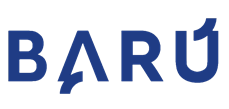 Revision Chart for AuthorsSubmission IDTitleRevision Date (date completed)Revisions made in accordance with the reports prepared by the refereesRevisions made in accordance with the reports prepared by the refereesRevisions made in accordance with the reports prepared by the refereesRevisions made in accordance with the reports prepared by the refereesRevisions made in accordance with the reports prepared by the refereesLine NoRevisions Requested-Modifications-AdditionsPage NoRevision (s) Made by the AuthorStatement (Page No)From Referee-11.2.3.4.5.6.7.From Referee-21.2.3.4.5.6.7.From Referee-31.2.3.4.5.6.7.